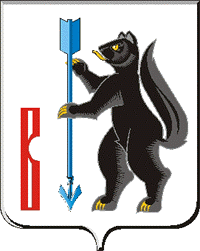 АДМИНИСТРАЦИЯГОРОДСКОГО ОКРУГА ВЕРХОТУРСКИЙП О С Т А Н О В Л Е Н И Еот 12.03.2020г. № 180г. ВерхотурьеОб утверждении Порядка создания и деятельности координационных или совещательных органов в области развития малого и среднего предпринимательства в городском округе ВерхотурскийВ соответствии с Федеральным законом от 06 октября 2003 года № 131-ФЗ «Об общих принципах организации местного самоуправления в Российской Федерации», Федеральным законом от 24 июля 2007 года № 209-ФЗ «О развитии малого и среднего предпринимательства в Российской Федерации», в целях обеспечения благоприятных условий для развития малого и среднего предпринимательства на территории городского округа Верхотурский, повышения эффективности взаимодействия органов местного самоуправления и субъектов малого и среднего предпринимательства, руководствуясь Уставом городского округа Верхотурский,ПОСТАНОВЛЯЮ:1.Утвердить Порядок создания и деятельности координационных или совещательных органов в области развития малого и среднего предпринимательства в городском округе Верхотурский (прилагается).2.Опубликовать настоящее постановление в информационном бюллетене «Верхотурская неделя» и разместить на официальном сайте городского округа Верхотурский.3.Контроль исполнения настоящего постановления оставляю за собой.Глава городского округа Верхотурский						А.Г. ЛихановУтвержденпостановлением Администрациигородского округа Верхотурскийот 12.03.2020г. № 180«Об утверждении Порядка создания и деятельности координационных или совещательных органов в области развития малого и среднего предпринимательствав городском округе Верхотурский»ПОРЯДОКсоздания и деятельности координационных или совещательных органов в области развития малого и среднего предпринимательства в городском округе Верхотурский1. Общие положения1.1. Координационные или совещательные органы в области развития малого и среднего предпринимательства в городском округе Верхотурский создаются в целях обеспечения взаимодействия органов местного самоуправления и субъектов предпринимательской деятельности городского округа Верхотурский по созданию благоприятных условий для развития субъектов малого и среднего предпринимательства и повышения их конкурентоспособности.1.2. Координационные или совещательные органы в области развития малого и среднего предпринимательства в своей деятельности руководствуются Конституцией Российской Федерации, федеральными законами, указами и распоряжениями Президента Российской Федерации, постановлениями Правительства Российской Федерации, законами Свердловской области, указами и распоряжениями Губернатора Свердловской области, постановлениями Правительства Свердловской области, муниципальными правовыми актами, а также настоящим Порядком.1.3. Координационные или совещательные органы в области развития малого и среднего предпринимательства осуществляют свою деятельность во взаимодействии с органами местного самоуправления, общественными организациями, некоммерческими и иными организациями, выражающими интересы субъектов малого и среднего предпринимательства.2. Основные цели координационных или совещательных органов 2.1. Основными целями координационных и совещательных органов являются:1) привлечение субъектов малого и среднего предпринимательства к реализации муниципальной политики в сфере развития малого и среднего предпринимательства;2) выдвижение и поддержка инициатив, имеющих муниципальное значение и направленных на развитие малого и среднего предпринимательства;3) обеспечение взаимодействия представителей органов местного самоуправления и предпринимательских структур при разработке нормативных актов и проведении общественной экспертизы проектов муниципальных нормативных правовых актов, регулирующих развитие малого и среднего предпринимательства;4) выработка рекомендаций органам местного самоуправления при определении приоритетов в сфере развития малого и среднего предпринимательства, по распространению новаций в сфере развития малого и среднего предпринимательства, привлечению инвестиций в малое и среднее предпринимательство;5) привлечение граждан (физических лиц), представителей организаций (юридических лиц), общественных объединений, органов местного самоуправления и представителей средств массовой информации к обсуждению вопросов, касающихся реализации права граждан на предпринимательскую деятельность, и выработку рекомендаций по данным вопросам;3. Порядок создания координационных и совещательных органов 3.1. Координационные или совещательные органы создаются по инициативе Администрации городского округа Верхотурский, субъектов малого и среднего предпринимательства, некоммерческих организаций, выражающих интересы субъектов малого и среднего предпринимательства.3.2. В случае обращения субъектов малого и среднего предпринимательства, некоммерческих организаций, выражающих интересы субъектов малого и среднего предпринимательства в Администрацию городского округа Верхотурский с предложением создать координационные или совещательные органы, Администрация городского округа Верхотурский обязана в течение 30 календарных дней рассмотреть указанное предложение. О принятом решении Администрация городского округа Верхотурский в письменной форме уведомляет обратившиеся субъекты малого и среднего предпринимательства, некоммерческие организации, выражающих интересы субъектов малого и среднего предпринимательства.3.3. Координационные или совещательные органы создаются и утверждаются постановлением Администрации городского округа Верхотурский. Постановление Администрации городского округа Верхотурский о создании координационных или совещательных органов подлежит опубликованию в средствах массовой информации, а также размещается на официальном сайте городского округа Верхотурский в сети «Интернет».3.4. В состав координационных или совещательных органов могут входить: депутаты Думы городского округа Верхотурский, представители органов местного самоуправления городского округа Верхотурский, представители органов государственной власти, уполномоченные руководителем на участие работе совещательных органов в области развития малого и среднего предпринимательства;представители общественных организаций, союзов и ассоциаций предпринимателей, организаций инфраструктуры поддержки малого и среднего предпринимательства, по согласованию;субъекты малого и среднего предпринимательства, изъявившие желание участвовать в совещательных органах и направившие обращение в Администрацию или организациям инфраструктуры поддержки малого и среднего предпринимательства;некоммерческие организаций, выражающих интересы субъектов малого и среднего предпринимательства.3.5. Председателем координационных или совещательных органов является глава городского округа Верхотурский. Председатель руководит деятельностью координационных или совещательных органов, председательствует на заседаниях координационных или совещательных органов.3.6. Председатель координационных или совещательных органов имеет одного заместителя, который по должности является первым заместителем главы Администрации городского округа Верхотурский и исполняет обязанности председателя координационных или совещательных органов в его отсутствие.3.7. Председатель координационного или совещательного органа:утверждает повестку дня заседаний;организует работу координационного или совещательного органа и председательствует на его заседаниях;утверждает протоколы заседаний;вносит предложения по изменению состава координационного или совещательного органа;направляет информацию о деятельности координационного или совещательного органа и его решения: руководителям заинтересованных исполнительных органов государственной власти, а также другим заинтересованным лицам;осуществляет иные действия, необходимые для обеспечения деятельности координационного или совещательного органа.3.8. Заместитель председателя координационного или совещательного органа по поручению председателя организует подготовку заседания координационного или совещательного органа.3.9. Секретарем координационных или совещательных органов является представитель Администрации городского округа Верхотурский, замещающий должность муниципальной службы.3.10. Секретарь координационного или совещательного органа (далее - секретарь) несет ответственность за комплектование и рассылку материалов к заседаниям совещательного органа за 3 дня до их начала, оповещение его членов о времени, месте проведения и повестке заседаний, ведение, оформление и хранение повесток и протоколов заседаний.4. Полномочия координационных или совещательных органов 4.1 Координационные или совещательные органы наделяются следующими полномочиями:1) координация мероприятий по реализации муниципальных программ (подпрограмм) развития малого и среднего предпринимательства, подготовка предложений по устранению необоснованных административных барьеров на пути развития малого и среднего предпринимательства;2) осуществление сбора и анализа предложений предпринимателей и органов местного самоуправления по совершенствованию механизмов поддержки организаций малого и среднего бизнеса, подготовка информационно-аналитических материалов;3) подготовка предложений по созданию оптимальных условий использования субъектами малого и среднего предпринимательства и организациям, образующим инфраструктуру поддержки субъектов малого и среднего предпринимательства, объектов муниципальной собственности;4) проведение совещаний по вопросам, входящим в компетенцию координационных или совещательных органов, с участием представителей органов государственной власти Свердловской области, органов местного самоуправления, научно-исследовательских, общественных организаций, субъектов малого и среднего предпринимательства;5) формирование из членов координационных или совещательных органов рабочих групп для предварительного изучения вопросов, подготовки материалов, проектов решений к заседаниям координационных или совещательных органов;6) привлечение к решению задач компетентных субъектов малого и среднего предпринимательства, ученых-экспертов, консультантов, представителей общественных организаций;7) участие в конференциях, совещаниях и иных мероприятиях по вопросам малого и среднего предпринимательства;8) внесение предложений по организационным вопросам и составу координационных или совещательных органов.5. Права и обязанности членов координационных и совещательных органов5.1. Члены Координационных или совещательных органов имеют право:1) знакомиться с информационными материалами, проектами муниципальных нормативно-правовых актов, участвовать в заочных согласованиях по вопросам, отнесенным к компетенции координационных или совещательных органов;2) принимать участие в работе координационных или совещательных органов, вносить предложения по вопросам, рассматриваемым на заседании координационных или совещательных органов.5.2. В случае невозможности личного присутствия на заседании, член координационных или совещательных органов обязан уведомить об этом секретаря координационных или совещательных органов, указав причину отсутствия, и направить свое мнение по рассматриваемому на заседании вопросу.6. Порядок организации деятельности координационных и совещательных органов6.1. Координационные или совещательные органы осуществляют свою деятельность по утвержденному председателем координационных или совещательных органов плану. План составляется и утверждается ежегодно. Предложения по вопросам формирования плана работы координационных или совещательных органов могут вноситься любым членом координационных или совещательных органов не позднее 30 календарных дней до планируемой даты проведения заседания координационных или совещательных органов.6.2. На заседаниях координационных или совещательных органов могут присутствовать граждане (физические лица), в том числе представители организаций (юридических лиц), общественных объединений, органов государственной власти и органов местного самоуправления, научно-исследовательских и образовательных учреждений.6.3. Заседания координационных или совещательных органов проводятся по мере необходимости, но не реже двух раз в год.В случае необходимости и по инициативе, поддержанной не менее чем одной третью членов координационного или совещательного органа, может быть назначено его внеочередное заседание.6.4. Повестка дня заседания координационных или совещательных органов утверждается председателем (заместителем председателя) координационных или совещательных органов.6.5. Предложения о рассмотрении на заседании координационных или совещательных органов вопросов, не включенных в план работы, может внести любой член координационных или совещательных органов.6.6. Секретарь координационных или совещательных органов на основании предложений членов координационных или совещательных органов формирует повестку очередного заседания координационных или совещательных органов.6.7. Секретарь координационных или совещательных органов информирует членов координационных или совещательных органов о дате проведения и повестке заседания координационных или совещательных органов не позднее чем за 5 календарных дней до планируемой даты проведения заседания. Осуществляет регистрацию членов координационных или совещательных органов, ведение протокола, организационно-техническое обеспечение заседаний координационных или совещательных органов.6.8. Заседание координационных или совещательных органов проводит председатель, а в случае его отсутствия - заместитель председателя координационных или совещательных органов, заместитель главы Администрации городского округа Верхотурский. Заседание координационных или совещательных органов считается правомочным, если на нем присутствует не менее половины его членов. 6.9. Решения координационных или совещательных органов принимаются простым большинством голосов членов, как присутствующих на заседании, так и отсутствующих, но выразивших свое мнение в письменной форме. Каждый из членов координационных или совещательных органов, включая председателя, его заместителя и секретаря, обладает одним голосом.При равенстве голосов принятым считается решение, за которое проголосовал председатель, а в его отсутствие - заместитель председателя. Мнение членов координационного или совещательного органа, голосовавших против принятого решения, излагается в протоколе или отдельно в письменной форме с приложением к протоколу.8. Решения координационных или совещательных органов оформляются протоколом, который утверждается главой городского округа Верхотурский - председателем координационных или совещательных органов. В случае отсутствия председателя протокол утверждается заместителем председателя координационных или совещательных органов, председательствующим на заседании. Решения координационных или совещательных органов носят рекомендательный характер.9. Информация, касающаяся деятельности координационных или совещательных органов, размещается на официальном сайте городского округа Верхотурский.